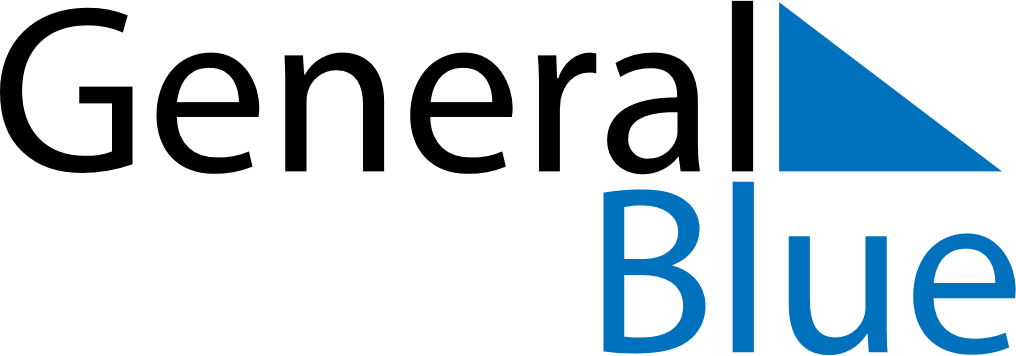 August 2022August 2022August 2022August 2022PhilippinesPhilippinesPhilippinesMondayTuesdayWednesdayThursdayFridaySaturdaySaturdaySunday12345667891011121313141516171819202021Ninoy Aquino Day2223242526272728293031National Heroes’ Day